Материал для дистанционного обучения в 3 «Б» классе по литературному чтению в 3 «Б» классе на 12-15 мая.Урок 1. Тема «С Есенин «С Добрым утром»Прослушать выразительное чтение стихотворения С. Есениа «С добрым утром» по ссылке.https://yandex.ru/video/search?text=%D1%87%D1%82%D0%B5%D0%BD%D0%B8%D0%B5%20%D1%81%20%D0%95%D1%81%D0%B5%D0%BD%D0%B8%D0%BD%D0%B0%20%22%D0%A1%20%D0%B4%D0%BE%D0%B1%D1%80%D1%8B%D0%BC%20%D1%83%D1%82%D1%80%D0%BE%D0%BC%22&path=wizard&parent-reqid=1588849070742510-1194768755924876044604139-production-app-host-vla-web-yp-277 Выразительно прочитать стихотворение в учебнике стр.144Найти средства художественной выразительности Урок 2. Тема «С Есенин «С Добрым утром»(продолжение).Разбить стихотворение на паузы.Изобразить цветными карандашами  сюжет стихотворения на рисунке (выбрать один)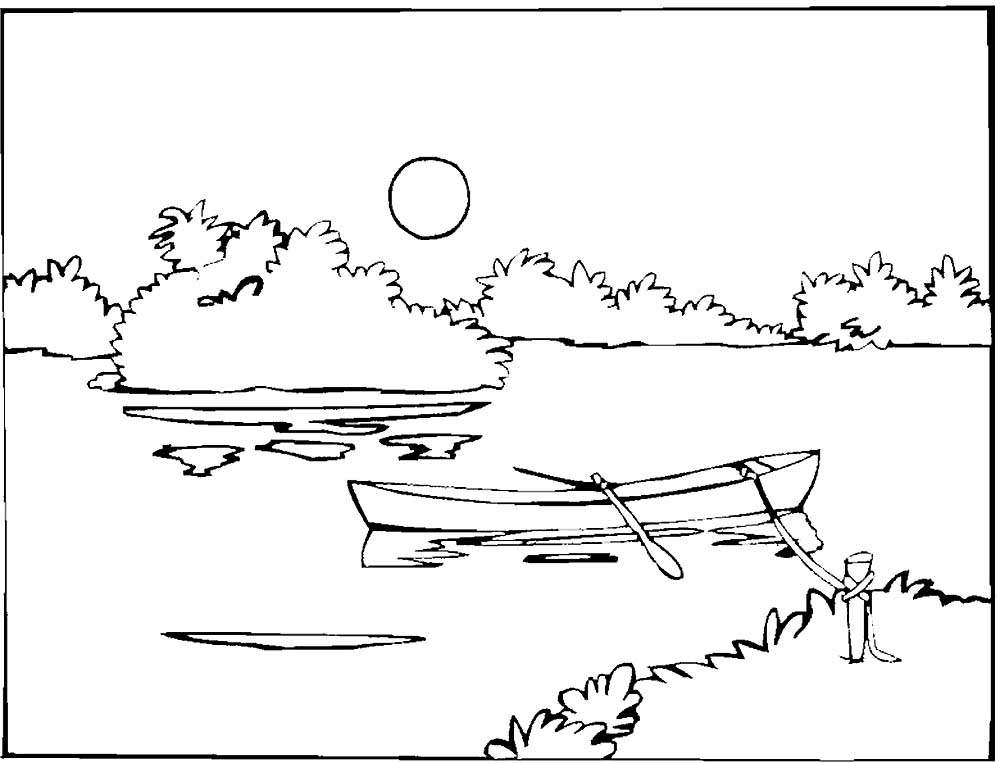 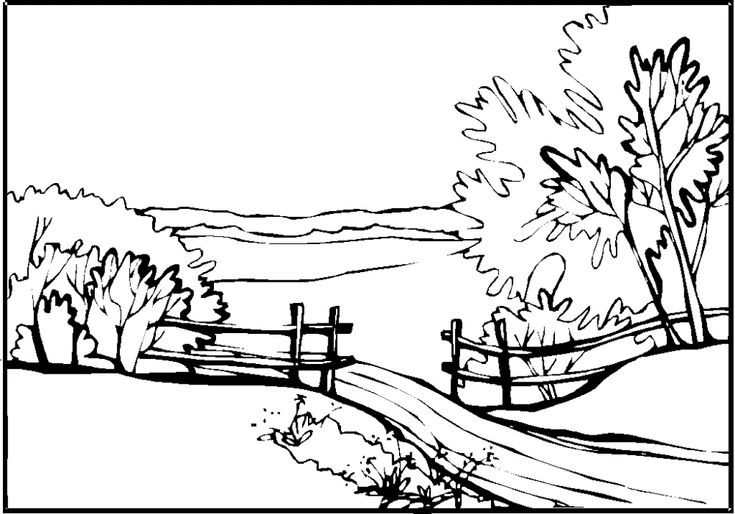 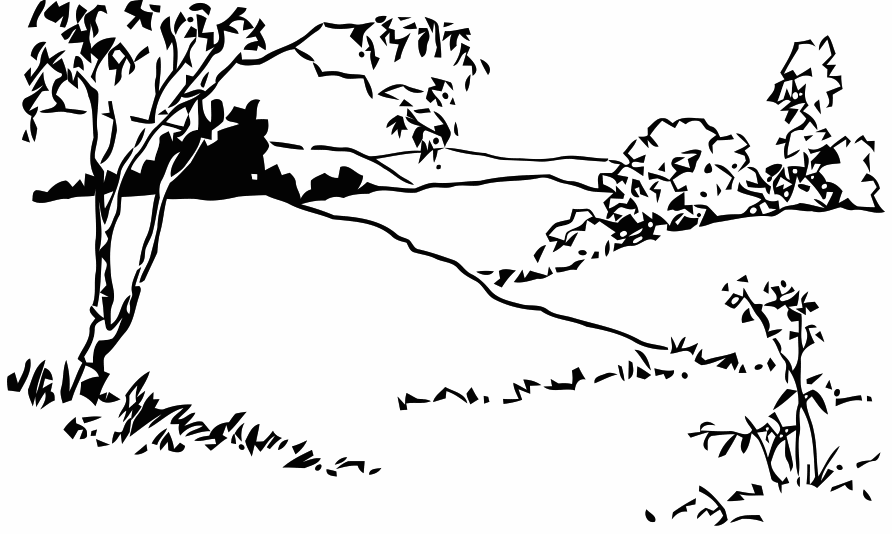 Прослушать стихотворение Ф. Тютчева «Весенняя гроза» по ссылке. https://yandex.ru/video/search?text=%D0%A7%D1%82%D0%B5%D0%BD%D0%B8%D0%B5%20%D0%A4.%20%D0%A2%D1%8E%D1%82%D1%87%D0%B5%D0%B2%D0%B0%20%22%D0%92%D0%B5%D1%81%D0%B5%D0%BD%D0%BD%D1%8F%D1%8F%20%D0%B3%D1%80%D0%BE%D0%B7%D0%B0%22&path=wizard&parent-reqid=1588850077806905-1183674113395408520300287-production-app-host-man-web-yp-177  Урок 3. Тема Ф. Тютчев «Весенняя гроза»Прочитать стихотворение в учебнике на стр.145Разбить стихотворение на паузы. Найти средства художественной выразительности Урок 4. Тема «С Есенин «С Добрым утром», Ф. Тютчев «Весенняя гроза».Выучить наизусть одно из двух стихотворений.Форма контроля: выразительное чтение наизусть одного из двух стихотворений.Эпитеты (какой?, кака?, какое?, какие?)Олицетворение (что делает?, что сделает?Сравнение (как, точно, будто, словно)Эпитеты (какой?, кака?, какое?, какие?)Олицетворение (что делает?, что сделает?Сравнение (как, точно, будто, словно)